Приложение 1.4к ОПОП по специальности 15.02.12 «Монтаж, техническое обслуживание и ремонт промышленного оборудования»Министерство образования Московской областиГосударственное бюджетное профессиональное образовательное учреждение  Московской области  «Воскресенский колледж» РАБОЧАЯ ПРОГРАММА ПРОФЕССИОНАЛЬНОГО МОДУЛЯ«ПМ.02 Техническое обслуживание и ремонтпромышленного оборудования»город Воскресенск,  2021годРабочая программа профессионального модуля «ПМ.02 Техническое обслуживание и ремонтпромышленного оборудования»  разработана в соответствии с требованиями федерального государственного образовательного стандарта среднего профессионального образования по специальности 15.02.12 «Монтаж, техническое обслуживание и ремонт промышленного оборудования (по отраслям)»,  утверждённого приказом Министерства образования и  науки Российской Федерации от 9 декабря 2016 г. №1580, примерной основной образовательной программы по специальности 15.02.12 Монтаж, техническое обслуживание и ремонт промышленного оборудования (по отраслям)  (рег.№ 15.02.12-170331  дата включения в реестр31.03.2017 ) Организация-разработчик: ГБПОУ МО «Воскресенский колледж»Разработчики: Ковтанюк Анна Федоровна, преподаватель Новиков Валерий Викторович, преподаватель2МОДУЛЯ3ОБЩАЯ ХАРАКТЕРИСТИКА РАБОЧЕЙ ПРОГРАММЫ ПРОФЕССИОНАЛЬНОГО МОДУЛЯПМ.02 Техническое обслуживание и ремонт промышленного оборудования1.1. Цель и планируемые результаты освоения профессионального модулярезультате изучения профессионального модуля студент должен освоить основной вид деятельности осуществлять техническое обслуживание и ремонт промышленного оборудования и соответствующие ему профессиональные компетенции:1.3. В результате освоения профессионального модуля студент должен:1.3. Количество часов, отводимое на освоение профессионального модуляВсего часов   часов    494 часа в том числе в форме практической подготовки  180 часовИз них на освоение МДК 02.01- 160 часов,МДК 02.02 - 72 часа, МДК 02.03 -82 часав том числе самостоятельная работа     22 часапрактики, в том числе учебная  - 72 часа   производственная  - 108 часовСТРУКТУРА И СОДЕРЖАНИЕ ПРОФЕССИОНАЛЬНОГО МОДУЛЯ2.1. Структура профессионального модуля ПМ.02 Техническое обслуживание и ремонт промышленного оборудования»Производственная	108практика (попрофилюспециальности),часов (если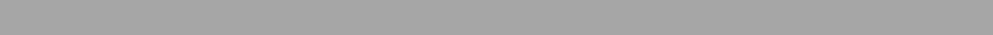 предусмотренаитоговая(концентрированная) практика)30302. Тематический план и содержание профессионального модуля ПМ.02 Техническое обслуживание и ремонт промышленного оборудованияВсего	4943.УСЛОВИЯ РЕАЛИЗАЦИИ ПРОГРАММЫ ПРОФЕССИОНАЛЬНОГО МОДУЛЯ ПМ.02 Техническое обслуживание и ремонт промышленного оборудования3.1. Для реализации программы профессионального модуля должны быть предусмотрены следующие специальные помещения:Кабинет « Монтажа, технической эксплуатации и ремонта промышленного оборудования» имеющего посадочные места по количеству обучающихся; рабочее место преподавателя; комплект учебно-методической документации; наглядные пособия; стенды экспозиционные и технические средства компьютер с лицензионным программным обеспечением, дляоснащения рабочего места преподавателя и обучающихся; технические устройства дляаудиовизуального	отображения	информации;	аудиовизуальные	средства	обучения;тренажёры для решения ситуационных задач.3.2. Информационное обеспечение реализации программы3.2.1.Печатные издания1.Схиртладзе А. Г., Феофанов А.Н. , и др.Организация и проведение монтажа и ремонта промышленного оборудования: В 2 ч.- М.: ИЦ «Академия» 2018.- 272, 256 с.Келим Ю.М. Контроль и метрологическое обеспечение средств и систем автоматизации: учебник для студ. Учреждений сред. Проф. Образования.- М. Издательский центр «Академия», 2014.3.2.2. Дополнительные источники1.Режим доступа : www.gaps.tstu.ru/win-1251/lab/stoir/win-1251/gl311.html. Электронный ресурс:СТОиРЧерпаков Б.И.. Металлорежущие станки:Учебник для начального профессионального образования.М., Издательский центр «Академия», 2012Вереина Л.И. Справочник станочника: учебное пособие для начального проф. образования. М., Издательский центр «Академия», 2016Технологический регламент цементного завода «Лафарж Холсим» п.Ферзиково Калужской обл.Шишмарев В.Ю. Средства измерений.- М . Издательский центр «Академия», 2016.4.КОНТРОЛЬ И ОЦЕНКА РЕЗУЛЬТАТОВ ОСВОЕНИЯ ПРОФЕССИОНАЛЬНОГО МОДУЛЯУтверждена приказом руководителя образовательной организации№ _______ от ___________________РАССМОТРЕНО____________________________________Протокол №1«27» августа 202ё1 г.__________ /____________ /(подпись)          (ФИО)СОГЛАСОВАНО__________________________________________(название организации)«____» ____________ 20__ г.____________/____________/(подпись)          (ФИО)(Работодатель)СОДЕРЖАНИЕ1.ОБЩАЯ ХАРАКТЕРИСТИКА РАБОЧЕЙ ПРОГРАММЫПРОФЕССИОНАЛЬНОГО МОДУЛЯПРОФЕССИОНАЛЬНОГО МОДУЛЯ2.СТРУКТУРА И СОДЕРЖАНИЕ ПРОФЕССИОНАЛЬНОГО МОДУЛЯ3.УСЛОВИЯ РЕАЛИЗАЦИИ ПРОГРАММЫ ПРОФЕССИОНАЛЬНОГО МОДУЛЯ4.КОНТРОЛЬ И ОЦЕНКА РЕЗУЛЬТАТОВ ОСВОЕНИЯ ПРОФЕССИОНАЛЬНОГО1.1.1.Перечень общих компетенций:Перечень общих компетенций:КодНаименование общих компетенцийОК 1.Выбирать способы решения задач профессиональной деятельности, применительно кразличным контекстам.ОК 2.Осуществлять поиск, анализ и интерпретацию информации, необходимой длявыполнения задач профессиональной деятельностиОК 3.Планировать и реализовывать собственное профессиональное и личностное развитиеОК 4.Работать в коллективе и команде, эффективно взаимодействовать с коллегами,руководством, клиентамиОК 5.Осуществлять устную и письменную коммуникацию на государственном языке сучетом особенностей социального и культурного контекста.ОК 6.Проявлять гражданско-патриотическую позицию, демонстрировать осознанноеповедение на основе традиционных общечеловеческих ценностейОК 7.Содействовать сохранению окружающей среды, ресурсосбережению, эффективнодействовать в чрезвычайных ситуациях.ОК 9.Использовать информационные технологии в профессиональной деятельностиОК 10.Пользоваться профессиональной документацией на государственном и иностранном языках.ЛР4Проявляющий и демонстрирующий уважение к людям труда, осознающий ценность собственного труда. Стремящийся к формированию в сетевой среде личностно и профессионального конструктивного «цифрового следа».ЛР6Проявляющий уважение к людям старшего поколения и готовность к участию в социальной поддержке и волонтерских движениях.ЛР7Осознающий приоритетную ценность личности человека; уважающий собственную и чужую уникальность в различных ситуациях, во всех формах и видах деятельности.ЛР10Заботящийся о защите окружающей среды, собственной и чужой безопасности, в том числе цифровой.ЛР17Управляющий собственным профессиональным развитием, рефлексивно оценивающий собственный жизненный опыт, критерии личной успешности, признающий ценность непрерывного образования,ЛР19Готовый соответствовать ожиданиям работодателей: активный, проектно-мыслящий, эффективно взаимодействующий и сотрудничающий с коллективом, осознанно выполняющий профессиональные требования, ответственный, пунктуальный, дисциплинированный, трудолюбивый, критически мыслящий, демонстрирующий профессиональную жизнестойкость.ЛР20Способный генерировать новые идеи для решения задач цифровой экономики, перестраивать сложившиеся способы решения задач, выдвигать альтернативные варианты действий с целью выработки новых оптимальных алгоритмов; позиционирующий себя в сети как результативный и привлекательный участник трудовых отношенийЛР21Содействующий поддержанию престижа своей профессии, отрасли и образовательной организации.ЛР22пособный искать нужные источники информации и данные, воспринимать, анализировать, запоминать и передавать информацию с использованием цифровых средств; предупреждающий собственное и чужое деструктивное поведение в сетевом пространстве1.1.2.Перечень профессиональных компетенцийПеречень профессиональных компетенцийКодНаименование видов деятельности и профессиональных компетенцийВД 2Осуществлять   техническое   обслуживание   и   ремонт   промышленногооборудованияПК 2.1.Проводить регламентные работы по техническому обслуживанию промышленногооборудования в соответствии с документацией завода-изготовителяПК 2.2.Осуществлять диагностирование состояния промышленного оборудования и дефектациюего узлов и элементовПК 2.3.Проводить ремонтные работы по восстановлению работоспособности промышленногооборудованияПК 2.4.Выполнять наладочные и регулировочные работы в соответствии с производственнымзаданием.ПК 2.5Проводить диагностику состояния промышленного оборудования сиспользованием контрольно- измерительных приборов.ИметьПрактический опытпрактичепроведения регламентных работ по техническому обслуживанию промышленногоскийоборудования в соответствии с документацией завода-изготовителя;опытпроверки технического состояния промышленного оборудования в соответствии стехническим регламентом;устранения технических неисправностей в соответствии с технической документациейдиагностики технического состояния деталей, узлов и механизмов промышленногооборудования;дефектации узлов и элементов промышленного оборудования;выполнение ремонтных работ по восстановлению работоспособности промышленногооборудования;анализа исходных данных (технической документации на промышленноеоборудование) для организации ремонта;разборки и сборки сборочных единиц сложных узлов и механизмов промышленногооборудования;проведения замены сборочных единиц;проверки правильности подключения оборудования, соответствия маркировкиэлектропроводки технической документации изготовителя;проверки и регулировки всех механизмов, узлов и предохранительных устройствбезопасности;наладки и регулировки сложных узлов и механизмов, оборудования;замера и регулировки зазоров, регламентируемых технической документациейизготовителя;проводить диагностику состояния промышленного оборудования сиспользованием контрольно- измерительных приборов.уметьподдерживать состояние рабочего места в соответствии с требованиями охраны труда,пожарной, промышленной и экологической безопасности, правилами организациирабочего места при проведении регламентных работ;выбирать слесарный инструмент и приспособления;выбирать смазочные материалы и выполнять смазку, пополнение и замену смазки;выполнять промывку деталей промышленного оборудования;выполнять подтяжку крепежа деталей и замену деталей промышленного оборудования;контролировать качество выполняемых работ;осуществлять профилактическое обслуживание промышленного оборудования ссоблюдением требований охраны труда;подбирать оборудование, приборы и средства измерения в соответствии сусловиями технического задания;определять техническое состояние деталей, узлов и механизмов, оборудования;производить визуальный осмотр узлов и деталей машины, проводить необходимыеизмерения и испытания ;определять целость отдельных деталей и сборочных единиц, состояние рабочихповерхностей для установления объема необходимого ремонта;выбирать ручной и механизированный инструмент, контрольно-измерительныеприборы для проведения ремонтных работ;производить разборку и сборку сборочных единиц сложных узлов и механизмовпромышленного оборудования;оформлять техническую документацию на ремонтные работы при техническомобслуживании;5составлять дефектные ведомости на ремонт сложного оборудования;производить замену сложных узлов и механизмов;подбирать и проверять пригодность приспособления, средства индивидуальной защиты,инструмент, инвентаря;производить наладочные, крепежные, регулировочные работы;осуществлять замер и регулировку зазоров, регламентируемых техническойдокументацией изготовителяконтролировать качество выполняемых работ;Разрабатывать технологическую документацию для проведения работ поремонту и технической эксплуатации промышленного оборудования всоответствии требованиями технических регламентов.Осуществлять обоснованный выбор средств автоматизации оборудования;анализировать показания контрольно- измерительных приборов.знатьтребования к планировке и оснащению рабочего места по техническому обслуживанию;правила чтения чертежей деталей;методы диагностики технического состояния промышленного оборудования;назначение, устройство универсальных приспособлений и правила примененияслесарного и контрольно-измерительных инструментов;основные технические данные и характеристики регулируемого механизма;технологическая последовательность выполнения операций при регулировкепромышленного оборудования;способы регулировки в зависимости от технических данных и характеристикрегулируемого механизма;методы и способы контроля качества выполненной работы;требования охраны труда при регулировке промышленного оборудования;требования к планировке и оснащению рабочего места;методы проведения и последовательность операций при диагностике техническогосостояния деталей, узлов и механизмов промышленного оборудования;правила и последовательность выполнения дефектации узлов и элементовпромышленного оборудования;методы и способы контроля качества выполненной работы;требования охраны труда при диагностировании и дефектации промышленногооборудования;требования к планировке и оснащению рабочего места;правила чтения чертежей;назначение, устройство и правила применения ручного и механизированногоинструмента, контрольно-измерительных приборов;правила и последовательность операций выполнения разборки и сборки сборочныхединиц сложных узлов и механизмов и ремонтных работах;правила и порядок оформления технической документации на ремонтные работы;правила и последовательность операций выполнения замены сложных узлов имеханизмов;методы и способы контроля качества выполненной работы;требования охраны труда при ремонтных работах;Объем профессионального модуля, час.Объем профессионального модуля, час.Объем профессионального модуля, час.ОбъемОбучение по МДК, в час.Обучение по МДК, в час.Обучение по МДК, в час.ПрактикиПрактикиКодыНаименованияНаименованияОбъемв т.ч., курсоваяПроизвКодыНаименованияНаименованияобразова-в т.ч., курсоваяПроизвпрофессионалпрофессионалразделовразделовобразова-проект (работа)*,одственСамостПромежуточпрофессионалпрофессионалразделовразделовтельнойпроект (работа)*,одственСамостПромежуточьных общихьных общихпрофессиональногопрофессиональногопрофессиональноготельнойвсего,часовучебная практика,наяоятельннаяьных общихьных общихпрофессиональногопрофессиональногопрофессиональногопрограмм-всего,часовучебная практика,наяоятельннаякомпетенцийкомпетенциймодуляпрограмм-часовЛабораторныхчасовчасовпрактиаяаттестациякомпетенцийкомпетенциймодулямы, час.часовЛабораторныхчасовпрактиаяаттестациямы, час.и практическихка,работаи практическихка,работазанятийчасовПК 2.1.-2.2ПК 2.1.-2.2Раздел1.ОК1-07,Раздел1.ОК1-07,ВыполнениеВыполнение09,10ВыполнениеВыполнение09,10производствен-производствен-ЛР4ЛР19ныхработпо1601523030728ЛР6ЛР20эксплуатацииэксплуатации30728ЛР7ЛР21эксплуатацииэксплуатацииЛР10промышленногопромышленногопромышленногоЛР17оборудованияоборудованияРаздел 2.Раздел 2.726830ОК1-7ВыполнениеВыполнение09,10ЛР10ремонтных работремонтных работремонтных работ1084ЛР17промышленногопромышленногопромышленного1084ЛР4промышленногопромышленногопромышленногоЛР6оборудованияоборудованияЛР72.4-Раздел 3.Раздел 3.Выполнение работВыполнение работВыполнение работОК 1-07,ОК 1-07,по автоматизациипо автоматизациипо автоматизации   8272321009,10промышленногопромышленногопромышленного72321009,10промышленногопромышленногопромышленногоЛР4оборудованияоборудованияЛР6ЛР7ЛР10ЛР17Всего: 49429292307210822Наименование разделов иСодержание учебного материала,Содержание учебного материала,Объемтем профессиональногоОбъемтем профессиональногомодуля (ПМ),модуля (ПМ),вмеждисциплинарныхвмеждисциплинарныхчасахкурсов (МДК)часахкурсов (МДК)122Раздел 1. Выполнение производственных работ по эксплуатации промышленного оборудованияРаздел 1. Выполнение производственных работ по эксплуатации промышленного оборудованияРаздел 1. Выполнение производственных работ по эксплуатации промышленного оборудованияМДК 02.01. Техническое обслуживание промышленного оборудованияМДК 02.01. Техническое обслуживание промышленного оборудованияМДК 02.01. Техническое обслуживание промышленного оборудованияТема 1.1. СистемаСодержаниеСодержание 8техническоготехнического1.Эксплуатация – основная составляющая жизненного цикла оборудования1.Эксплуатация – основная составляющая жизненного цикла оборудованияобслуживания 2промышленного2.СТОиР. Сущность и содержание2.СТОиР. Сущность и содержание2оборудования3.Нормативно-техническая документация для проведения технического обслуживания.3.Нормативно-техническая документация для проведения технического обслуживания.2оборудования3.Нормативно-техническая документация для проведения технического обслуживания.3.Нормативно-техническая документация для проведения технического обслуживания.Технические средства для проведения технического обслуживания.Технические средства для проведения технического обслуживания.4.Содержание и планирование работ по техническому обслуживанию.4.Содержание и планирование работ по техническому обслуживанию.25.Организация работ по техническому обслуживанию.5.Организация работ по техническому обслуживанию.2В том числе, практических занятий и лабораторных работВ том числе, практических занятий и лабораторных работ2Практическая работа № 1 Анализ нормативно-технической документации и особенностейПрактическая работа № 1 Анализ нормативно-технической документации и особенностей2технического обслуживания оборудованиятехнического обслуживания оборудования2технического обслуживания оборудованиятехнического обслуживания оборудованияТема 1.2. Приемка иСодержаниеСодержание14обкатка промышленногообкатка промышленного1.  Ревизия технологического оборудования. Устранение мелких дефектов.1.  Ревизия технологического оборудования. Устранение мелких дефектов.2оборудования2.  Смазка узлов и деталей машин. Классификация и свойства смазочных материалов.2.  Смазка узлов и деталей машин. Классификация и свойства смазочных материалов.2Карта смазкиКарта смазки23.  Организация смазочного хозяйства на предприятии3.  Организация смазочного хозяйства на предприятии24.  Сборка и регулировка оборудования4.  Сборка и регулировка оборудования25.Обкатка оборудования вхолостую и под нагрузкой5.Обкатка оборудования вхолостую и под нагрузкой2В том числе, практических занятий и лабораторных работВ том числе, практических занятий и лабораторных работ41. Практическая работа № 2 Составление карты смазки машины1. Практическая работа № 2 Составление карты смазки машины4Тема 1.3. Виды иСодержаниеСодержаниепериодичность8технического1.Виды технического обслуживания. Основные понятия и термины8технического1.Виды технического обслуживания. Основные понятия и терминыобслуживания2.Нормативы ТОиР . Периодичность технического обслуживания. Структура проведения2обслуживанияосмотров. Профилактические осмотры в системе ТОиР.оборудованияосмотров. Профилактические осмотры в системе ТОиР.2оборудованияВ том числе, практических занятий и лабораторных работВ том числе, практических занятий и лабораторных работ4В том числе, практических занятий и лабораторных работВ том числе, практических занятий и лабораторных работ4Практическая работа № 3 Составление годового графика ТОиР оборудованияПрактическая работа № 3 Составление годового графика ТОиР оборудования22Практическая работа № 4 Составлениемесячного графика ТОиР оборудованияПрактическая работа № 4 Составлениемесячного графика ТОиР оборудования22Практическая работа № 4 Составлениемесячного графика ТОиР оборудованияПрактическая работа № 4 Составлениемесячного графика ТОиР оборудованияТема 1.4. ТехнологияСодержаниеСодержание76техническогообслуживания1.Эксплуатация технологического оборудования цементных  заводов сухого способа2обслуживанияпроизводства цементапромышленногопроизводства цементаоборудования2.Компоновка основного и вспомогательного оборудования для производства цемента сухим2.Компоновка основного и вспомогательного оборудования для производства цемента сухим2способомспособом3.Эксплуатация дробильно-помольного оборудования: дробилки для измельчения известняка и3.Эксплуатация дробильно-помольного оборудования: дробилки для измельчения известняка и4глины, сырьевые мельницыглины, сырьевые мельницы4.Эксплуатация оборудования складов сырья и добавок4.Эксплуатация оборудования складов сырья и добавок25.Эксплуатация оборудования для гомогенизации и помола сырьевой смеси5.Эксплуатация оборудования для гомогенизации и помола сырьевой смеси26.Валковые мельницы. Техническое обслуживание, наладка на заданный режим работы6.Валковые мельницы. Техническое обслуживание, наладка на заданный режим работы27.Эксплуатация оборудования для обжига цементного клинкера завода сухого способа7.Эксплуатация оборудования для обжига цементного клинкера завода сухого способа2производства цемента. Компоновка основного и вспомогательного оборудования отделенияпроизводства цемента. Компоновка основного и вспомогательного оборудования отделенияобжига клинкераобжига клинкера8.Вращающиеся клинкерообжигательные печи. Возможные неисправности узлов и способы их8.Вращающиеся клинкерообжигательные печи. Возможные неисправности узлов и способы их2устраненияустранения9.Колосниковые охладители клинкера. Обзор современных конструкций охладителей клинкера.9.Колосниковые охладители клинкера. Обзор современных конструкций охладителей клинкера.2Возможные неисправности узлов и способы их устраненияВозможные неисправности узлов и способы их устранения10.Цементные мельницы. Устройство, работа, конструктивные особенности. Наладка на10.Цементные мельницы. Устройство, работа, конструктивные особенности. Наладка на2заданный режим работы. ПТЭзаданный режим работы. ПТЭ11.Вспомогательное оборудование в системе помола. Устройство, работа, конструктивные11.Вспомогательное оборудование в системе помола. Устройство, работа, конструктивные2особенности. ПТЭособенности. ПТЭ12.Эксплуатация технологического оборудования для механизации транспортных и складских12.Эксплуатация технологического оборудования для механизации транспортных и складских2работработ13.Эксплуатация конвейеров. Назначение, устройство, работа, возможные неисправности13.Эксплуатация конвейеров. Назначение, устройство, работа, возможные неисправности414.Грузоподъёмные машины и механизмы. Назначение, устройство, работа. ПТЭ14.Грузоподъёмные машины и механизмы. Назначение, устройство, работа. ПТЭ215.Техническое освидетельствование мостовых кранов.15.Техническое освидетельствование мостовых кранов.215..Эксплуатация промышленного оборудования заводов по производству строительных15..Эксплуатация промышленного оборудования заводов по производству строительныхизделийизделий216.Эксплуатация оборудования для пылеулавливания  и газоочистки. Наладка оборудования для16.Эксплуатация оборудования для пылеулавливания  и газоочистки. Наладка оборудования для2пылеулавливания и газоочистки на заданный режим работыпылеулавливания и газоочистки на заданный режим работы17.Эксплуатация  оборудования  для  производства  кирпича.  Ленточный  вакуумный  пресс.17.Эксплуатация  оборудования  для  производства  кирпича.  Ленточный  вакуумный  пресс.218.Устройство, работа, конструктивные особенности. Наладка на заданный режим работы. ПТЭ18.Устройство, работа, конструктивные особенности. Наладка на заданный режим работы. ПТЭ219.Эксплуатация оборудования заводов ЖБКИ. Наладка на заданный режим работы. ПТЭ19.Эксплуатация оборудования заводов ЖБКИ. Наладка на заданный режим работы. ПТЭ220 Эксплуатация металлообрабатывающего оборудования20 Эксплуатация металлообрабатывающего оборудования4Конструктивные особенности станков с ЧПУ, агрегатных станков, обрабатывающих центровКонструктивные особенности станков с ЧПУ, агрегатных станков, обрабатывающих центров4Перспективы развития металлорежущих станков и общие требования к профессии станочникаПерспективы развития металлорежущих станков и общие требования к профессии станочника4В том числе, практических занятий и лабораторных работВ том числе, практических занятий и лабораторных работ24Практическая работа № 5 Составление схемы компоновки поточной технологической линииПрактическая работа № 5 Составление схемы компоновки поточной технологической линии4производства цемента сухим способом по заданным условиямпроизводства цемента сухим способом по заданным условиям2Практическая работа № 6 Составление схем работы оборудования отделения помолаПрактическая работа № 6 Составление схем работы оборудования отделения помолаПрактическая работа № 6 Составление схем работы оборудования отделения помолаПрактическая работа № 6 Составление схем работы оборудования отделения помоласырьевой смеси в замкнутом циклесырьевой смеси в замкнутом цикле2Практическая работа № 7 Изучение конструкции мельницы «Аtox». Техническое обслуживание,Практическая работа № 7 Изучение конструкции мельницы «Аtox». Техническое обслуживание,2наладка на заданный режим работыПрактическая работа № 8 Определение возможных неисправностей  узлов вращающейся печи44444и способов их устраненияПрактическая работа № 9 Выбор и определение параметров одного из видов         2         2         2         2         2транспортирующих устройств по заданным условиямПрактическая работа № 10 Составление правил технической эксплуатации мостовых кранов22222Практическая работа №11Эксплуатация и наладка токарных станков. Типовые отказы и методы их устранения22222Практическая работа №1222222Практическая работа №1322222Практическая работа №1422222Практическая работа №1422222Тема 1.5. ТехническаяТема 1.5. ТехническаяСодержание2020202020диагностикадиагностикадиагностикадиагностика1.  Диагностика промышленного оборудования. Виды и назначение 2 2 2 2 2промышленногопромышленного2.  Методы и средства технической диагностики22222оборудованияоборудованияоборудованияоборудования3.  Технология диагностирования состояния типовых сборочных единиц оборудования222224.4.Общая характеристика работ технического обслуживания оборудования. Диагностическое ооборудование.222225.Разборочно-сборочное оборудования и приспособленияОборудование для уборочно-моечных и очистных работ222226.Метрологическое обеспечение промышленного оборудования222227.Безопасность работ при обслуживании оборудования222228.Зачетное занятие22222В том числе, практических занятий и лабораторных работ444441. Практическая работа № 15 Разработка карты диагностики оборудования. Технологическое44444диагностирование токарного станка44444диагностирование токарного станкаКурсовой проект3030303030Организация технического обслуживания и ремонта ……………(название машины)1.   Введение222221.1.Структура ремонтной службы предприятия, её функции2.  Организационно-технологическая часть222222.1. Организация технического обслуживания по СТОиР2.2 .Правила технической эксплуатации. Карта смазки222222.3. Выбор способа и метода ремонта машины2.4. Мероприятия по улучшению эксплуатации, повышению качества ремонтных работ2.4. Мероприятия по улучшению эксплуатации, повышению качества ремонтных работ2.4. Мероприятия по улучшению эксплуатации, повышению качества ремонтных работ222222.5. Планирование ремонтов и технических обслуживаний2.5. Планирование ремонтов и технических обслуживаний3. Технологическая часть3. Технологическая часть2223.1. Общие сведения о машине3.1. Общие сведения о машине3.2. Ведомость дефектов на ремонт оборудования3.2. Ведомость дефектов на ремонт оборудования2223.3. Годовой график ТОиР оборудования. Структура ремонтного цикла3.3. Годовой график ТОиР оборудования. Структура ремонтного цикла2223.4. График ремонта машины3.4. График ремонта машины2223.5 .Ремонтная площадка, её оснащённость3.5 .Ремонтная площадка, её оснащённость2223.6 .Технология ремонта машины3.6 .Технология ремонта машины2223.7 Испытание, регулировка машины, сдача её в эксплуатацию3.7 Испытание, регулировка машины, сдача её в эксплуатацию3.8.Карта технического обслуживания машины3.8.Карта технического обслуживания машины2224. Техника безопасности при эксплуатации и ремонте машины4. Техника безопасности при эксплуатации и ремонте машины222Самостоятельная работаСамостоятельная работаСамостоятельная работаВыполнение разделов курсового проекта, графической части проектаВыполнение разделов курсового проекта, графической части проектаВыполнение разделов курсового проекта, графической части проекта    8    8    8Выполнение разделов курсового проекта, графической части проектаВыполнение разделов курсового проекта, графической части проектаВыполнение разделов курсового проекта, графической части проекта    8    8    8Учебная практикаУчебная практикаУчебная практикаВиды работВиды работВиды работ7272721.Сборка, регулировка и эксплуатация косозубого цилиндрического редуктораСборка, регулировка и эксплуатация косозубого цилиндрического редуктора7272722.Знакомство с конструкцией, устройством и назначением деталей конического прямозубого редуктораЗнакомство с конструкцией, устройством и назначением деталей конического прямозубого редуктора7272723.Разборка конического прямозубого редуктораРазборка конического прямозубого редуктора7272724.Определение основных размеров и параметров зубчатого зацепления. Эскиз рабочей деталиОпределение основных размеров и параметров зубчатого зацепления. Эскиз рабочей детали7272725.Выявление дефектов, снятие заусенцев. Составление дефектной ведомости, кинематической схемы редуктораВыявление дефектов, снятие заусенцев. Составление дефектной ведомости, кинематической схемы редуктора7272726.Сборка и регулирование конического прямозубого редуктораСборка и регулирование конического прямозубого редуктора7272727.Знакомство с конструкцией, устройством и назначением деталей конического косозубого редуктораЗнакомство с конструкцией, устройством и назначением деталей конического косозубого редуктора7272728.Разборка конического косозубого редуктораРазборка конического косозубого редуктора7272729.Определение основных параметров и размеров зубчатого зацепления. Эскиз рабочей деталиОпределение основных параметров и размеров зубчатого зацепления. Эскиз рабочей детали72727210. Выявление дефектов, снятие заусенцев. Составление дефектной ведомости, кинематической схемы редуктора10. Выявление дефектов, снятие заусенцев. Составление дефектной ведомости, кинематической схемы редуктора10. Выявление дефектов, снятие заусенцев. Составление дефектной ведомости, кинематической схемы редуктора72727211. Сборка конического косозубого редуктора11. Сборка конического косозубого редуктора11. Сборка конического косозубого редуктора11. Сборка конического косозубого редуктора12. Ознакомление с конструкцией, устройством и назначением деталей червячного редуктора12. Ознакомление с конструкцией, устройством и назначением деталей червячного редуктора12. Ознакомление с конструкцией, устройством и назначением деталей червячного редуктора12. Ознакомление с конструкцией, устройством и назначением деталей червячного редуктора13. Разборка червячного редуктора. Выявление дефектов13. Разборка червячного редуктора. Выявление дефектов13. Разборка червячного редуктора. Выявление дефектов13. Разборка червячного редуктора. Выявление дефектов14. Определение основных размеров и параметров зубчатого зацепления. Эскиз рабочей детали14. Определение основных размеров и параметров зубчатого зацепления. Эскиз рабочей детали14. Определение основных размеров и параметров зубчатого зацепления. Эскиз рабочей детали14. Определение основных размеров и параметров зубчатого зацепления. Эскиз рабочей детали15. Сборка и регулировка червячного редуктора15. Сборка и регулировка червячного редуктора15. Сборка и регулировка червячного редуктора15. Сборка и регулировка червячного редуктора16. Ознакомление с устройством, назначением, конструкцией коробки передач16. Ознакомление с устройством, назначением, конструкцией коробки передач16. Ознакомление с устройством, назначением, конструкцией коробки передач16. Ознакомление с устройством, назначением, конструкцией коробки передачРаздел 2. Выполнение ремонтных работ промышленного оборудованияРаздел 2. Выполнение ремонтных работ промышленного оборудованияРаздел 2. Выполнение ремонтных работ промышленного оборудованияРаздел 2. Выполнение ремонтных работ промышленного оборудованияМДК 02.02. Управление ремонтом промышленного оборудования и контроль над нимМДК 02.02. Управление ремонтом промышленного оборудования и контроль над нимМДК 02.02. Управление ремонтом промышленного оборудования и контроль над нимМДК 02.02. Управление ремонтом промышленного оборудования и контроль над ним727272Тема 2.1. Ремонт иТема 2.1. Ремонт иСодержаниеСодержание666модернизациямодернизацияоборудованияоборудования1.Общие понятия о вредных процессах: физических, химических, электрохимических и причинах1.Общие понятия о вредных процессах: физических, химических, электрохимических и причинах222оборудованияоборудованияих возникновения. Последствия влияния вредных процессов. Классификация вредных процессов поих возникновения. Последствия влияния вредных процессов. Классификация вредных процессов поих возникновения. Последствия влияния вредных процессов. Классификация вредных процессов поих возникновения. Последствия влияния вредных процессов. Классификация вредных процессов поскорости их протекания: вибрация, колебания нагрузок, средние скорости (минуты, часы) - изменениескорости их протекания: вибрация, колебания нагрузок, средние скорости (минуты, часы) - изменениетемпературы оборудования и окружающей среды, медленные (несколько месяцев) – механическоетемпературы оборудования и окружающей среды, медленные (несколько месяцев) – механическоеизнашивание, коррозия и др.изнашивание, коррозия и др.2.Виды механического изнашивания: абразивное (гидро- и газоабразивное), кавитационное,2.Виды механического изнашивания: абразивное (гидро- и газоабразивное), кавитационное,222усталостное. Молекулярно – механическое изнашивание (заедание деталей). Коррозийно –усталостное. Молекулярно – механическое изнашивание (заедание деталей). Коррозийно –механическое, изнашиваниемеханическое, изнашиваниеВ том числе, практических занятий и лабораторных работВ том числе, практических занятий и лабораторных работ222Практическое занятие №1 Меры повышения износостойкости технологического оборудования:Практическое занятие №1 Меры повышения износостойкости технологического оборудования:конструктивные, эксплуатационные мероприятия (регулярная чистка и смазка поверхности трения,конструктивные, эксплуатационные мероприятия (регулярная чистка и смазка поверхности трения,222своевременное и качественное обслуживание и ремонт)своевременное и качественное обслуживание и ремонт)Тема 2.2. Методы ремонтаТема 2.2. Методы ремонтаСодержаниеСодержание141414оборудования.оборудования.ВосстановлениеВосстановление1.  Виды ремонтов. Варианты решения необходимости ремонта. Основные технологические1.  Виды ремонтов. Варианты решения необходимости ремонта. Основные технологические222ВосстановлениеВосстановлениеоперации ремонта оборудования. Технологические карты и схемы разборки. Дефекация и сортировкаоперации ремонта оборудования. Технологические карты и схемы разборки. Дефекация и сортировкаизношенных деталейизношенных деталейоперации ремонта оборудования. Технологические карты и схемы разборки. Дефекация и сортировкаоперации ремонта оборудования. Технологические карты и схемы разборки. Дефекация и сортировкаизношенных деталейизношенных деталейдеталей на годные, негодные, подлежащие ремонту (восстановлению), их маркировка.деталей на годные, негодные, подлежащие ремонту (восстановлению), их маркировка.деталей на годные, негодные, подлежащие ремонту (восстановлению), их маркировка.деталей на годные, негодные, подлежащие ремонту (восстановлению), их маркировка.2.  Меры повышения износостойкости технологического оборудования: конструктивные,2.  Меры повышения износостойкости технологического оборудования: конструктивные,222эксплуатационные мероприятия.эксплуатационные мероприятия.3.  Общие вопросы восстановления деталей. Выбор технологии восстановления деталей по аналогии3.  Общие вопросы восстановления деталей. Выбор технологии восстановления деталей по аналогии222(полной или частичной) с производством их на заводах – изготовителях. Основные критерии выбора(полной или частичной) с производством их на заводах – изготовителях. Основные критерии выбораспособа восстановления: технологический, критерий долговечности, экономический.4. Общий порядокспособа восстановления: технологический, критерий долговечности, экономический.4. Общий порядоквосстановления деталей: восстановление до нормальных (начальных) размеров – наращиваниевосстановления деталей: восстановление до нормальных (начальных) размеров – наращивание2изношенных поверхностей (сваркой, наплавкой, паянием, лужением, металлизацией), пластическойизношенных поверхностей (сваркой, наплавкой, паянием, лужением, металлизацией), пластическойдеформацией детали (осадка, раздача, обкатка, выдавливание, правка и др.).5.Технологиядеформацией детали (осадка, раздача, обкатка, выдавливание, правка и др.).5.Технология2восстановления деталей. Правила охраны труда и техники безопасности при восстановлении детали.восстановления деталей. Правила охраны труда и техники безопасности при восстановлении детали.В том числе, практических занятий и лабораторных работВ том числе, практических занятий и лабораторных работ44Лабораторная работа №1 Выбор способа восстановления и повышения износостойкости деталей поЛабораторная работа №1 Выбор способа восстановления и повышения износостойкости деталей по4заданным условиям. Определение вида изнашиваниязаданным условиям. Определение вида изнашивания4заданным условиям. Определение вида изнашиваниязаданным условиям. Определение вида изнашиванияТема 2.3.Ремонт иСодержаниеСодержание24модернизацияСодержаниеСодержание24модернизация24технологического1.Ремонт типовых деталей. Назначение типовых деталей. Материал для их изготовления, его24технологическогосвойства. Способы механической и термической обработки рабочих поверхностей деталей при еесвойства. Способы механической и термической обработки рабочих поверхностей деталей при ее24оборудования, типовыхсвойства. Способы механической и термической обработки рабочих поверхностей деталей при еесвойства. Способы механической и термической обработки рабочих поверхностей деталей при ее2оборудования, типовыхизготовлении. Шероховатость и твердость рабочих поверхностей.изготовлении. Шероховатость и твердость рабочих поверхностей.2деталей, сборочныхизготовлении. Шероховатость и твердость рабочих поверхностей.изготовлении. Шероховатость и твердость рабочих поверхностей.2деталей, сборочных2.Сопрягаемые детали. Способы соединения основной детали с сопрягаемыми. Особенности2единиц2.Сопрягаемые детали. Способы соединения основной детали с сопрягаемыми. Особенности2единицконструкций и эксплуатации деталей (нагрузки, воспринимаемые деталью в процессе эксплуатации),конструкций и эксплуатации деталей (нагрузки, воспринимаемые деталью в процессе эксплуатации),2конструкций и эксплуатации деталей (нагрузки, воспринимаемые деталью в процессе эксплуатации),конструкций и эксплуатации деталей (нагрузки, воспринимаемые деталью в процессе эксплуатации),2их вероятные последствия. Типичные (характерные) дефекты и износ детали, их причина, признаки иих вероятные последствия. Типичные (характерные) дефекты и износ детали, их причина, признаки и2способы выявления. Способы измерения величины износа, технические условия на выбраковку.способы выявления. Способы измерения величины износа, технические условия на выбраковку.2Способы ремонта детали, их выбор и обоснование.Способы ремонта детали, их выбор и обоснование.2признаки, способы выявления, технические условия на выбраковку.признаки, способы выявления, технические условия на выбраковку.3.Причины, способы устранения и вероятные последствия износа и дефектов.24.Порядок разборки соединения. Выбор и обоснование способа ремонта.25.Порядок сборки, технические требования к собранному соединению, меры по уменьшению2вредных процессов на соединения.вредных процессов на соединения.26.Ремонт типовых передач. Назначение типовой передачи. Особенности ее конструкции и2эксплуатации. Вредные процессы, влияющие на эксплуатацию передач.эксплуатации. Вредные процессы, влияющие на эксплуатацию передач.7.Типичные неисправности передач, их признаки, причины, способы устранения и вероятные2последствия (технические, технологические, экономические).последствия (технические, технологические, экономические).8.Ремонт валов и осей передач. Ремонт муфт (упругих, втулочных, пальцевых, центробежных,2фрикционных).фрикционных).9.Ремонт зубчатых и червячных, цепных и ременных передач.2   Правила безопасности при выполнении слесарно – сборочных операций.   Правила безопасности при выполнении слесарно – сборочных операций.10.   Понятие о моральном старении (износе) оборудования. Определение понятия «модернизация».10.   Понятие о моральном старении (износе) оборудования. Определение понятия «модернизация».2В том числе, практических занятий и лабораторных работВ том числе, практических занятий и лабораторных работ4Лабораторная работа №2 Порядок разборки и сборки сборочной единицы. СоставлениеЛабораторная работа №2 Порядок разборки и сборки сборочной единицы. Составление4технологической карты и схемы разборки.технологической карты и схемы разборки.Тема 2.4. Планирование иСодержаниеСодержание10организация технического1.Основные цели и задачи организации ТО и ремонта оборудования. Содержание работ по2техническому обслуживанию. Виды технического обслуживания: ежедневное, ежемесячное,техническому обслуживанию. Виды технического обслуживания: ежедневное, ежемесячное,квартальное, полугодовое, годовое.квартальное, полугодовое, годовое.2. Способы организации ремонта и ТО: централизованный, децентрализованный, смешанный.2. Способы организации ремонта и ТО: централизованный, децентрализованный, смешанный.Выбор способа и его обоснование. Простой оборудования в ремонте, организационно – техническиемероприятия, направленные на сокращение простоя оборудования. Повышение коэффициента2сменности работы оборудования.В том числе, практических занятий и лабораторных работ8Практическое занятие №2 Планирование ремонтных работ2Практическое занятие №3 Планы – графики планово-предупредительного ремонта2Практическое занятие №4 Заполнение форм годового графика планово-предупредительного ремонта2Порядок построения готового графика ППРДействительный (расчетный) фонд времени работы оборудования.Основные этапы организации работ: получения задания, определение цели, обеспечение работ(условия, средства, исполнители), планирование работ и распределение обязанностей между(условия, средства, исполнители), планирование работ и распределение обязанностей междуисполнителями, оперативное руководство (согласование, учет, контроль).Структура ремонтного циклаПрактическое занятие № 5 Оформление документации для проведения технического обслуживания и2ремонта.Техническая документация.Технические паспорта машин, инструкция по их эксплуатации.Тема 2.5. РемонтСодержание14металлорежущегооборудования1.  Ремонт базовых и корпусных деталей. Восстановление и ремонт направляющих металлорежущих2станков. Восстановление и ремонт осей, валов, колес. Правка валов, необходимое для этого2станков. Восстановление и ремонт осей, валов, колес. Правка валов, необходимое для этогооборудование, техника безопасности.2.  Восстановление изношенных поверхностей валов и шпинделей хромированием, осталиванием.2Техпроцесс на восстановление деталей электролитическим способом.В том числе, практических занятий и лабораторных работВ том числе, практических занятий и лабораторных работВ том числе, практических занятий и лабораторных работ1010Практическое занятие № 6 Технология ремонта зубчатых передач Контроль качества сборкиПрактическое занятие № 6 Технология ремонта зубчатых передач Контроль качества сборкиПрактическое занятие № 6 Технология ремонта зубчатых передач Контроль качества сборкизубчатых передач Определение величины пятна контакта и величины бокового зазора в зубчатомзубчатых передач Определение величины пятна контакта и величины бокового зазора в зубчатомзубчатых передач Определение величины пятна контакта и величины бокового зазора в зубчатом22зацеплении. Степень точности зубчатых зацеплений.зацеплении. Степень точности зубчатых зацеплений.зацеплении. Степень точности зубчатых зацеплений.Практическое занятие № 7Определение вида и режимов наплавки изношенной поверхности деталиОпределение вида и режимов наплавки изношенной поверхности деталипо заданным условиямИзучение технологии наплавки деталиИзучение технологии наплавки деталиИзучение технологии наплавки детали22Практическое занятие № 8Расчет параметров автоматической наплавки под слоем флюсаРасчет параметров автоматической наплавки под слоем флюса22Практическое занятие № 9Расчет режимов вибродуговой наплавкиРасчет режимов вибродуговой наплавки22Лабораторная работа №3 Дефектовка валов и подшипниковЛабораторная работа №3 Дефектовка валов и подшипниковЛабораторная работа №3 Дефектовка валов и подшипников22Составление ведомости дефектов и технологической карты ремонта валаСоставление ведомости дефектов и технологической карты ремонта валаСоставление ведомости дефектов и технологической карты ремонта валаСамостоятельная работаОрганизация смазочного хозяйства на предприятии.4Аварии оборудования, порядок их расследования.4Аварии оборудования, порядок их расследования.Ответственность за сохранность оборудования.Способы дефектации деталейРаздел 3. Выполнение работ по автоматизации промышленного оборудованияРаздел 3. Выполнение работ по автоматизации промышленного оборудования8181МДК 02.03. Автоматизация промышленного оборудованияМДК 02.03. Автоматизация промышленного оборудования8181Тема 3.1. ОсновныеСодержание10понятия метрологии и10понятия метрологии и1. Введение. Краткий обзор развития автоматики в управлении производства и направление развития10понятия метрологии и1. Введение. Краткий обзор развития автоматики в управлении производства и направление развитияметоды измерений.автоматизации.2. Основные понятия метрологии. Классификация измерительных приборов.3. Понятие о Государственной системе приборов и средств автоматизации. Цель  и задачи ГСП.4. Преобразователи сигналов ГСП. Назначение, устройство, принцип действия.5. Назначение дистанционных передач, их виды и элементы. Блок- схема дистанционной передачи.Тема 3.2. ИзмерительныеСодержание8приборы.8приборы.Приборы для измерения параметров электрических цепей.В том числе, практических занятий и лабораторных работПрактическое  занятие  №1  Измерение  сопротивлений,  токов,  напряжений  комбинированными6стрелочными измерительными приборами.6стрелочными измерительными приборами.Практическое занятие №2 Измерение сопротивлений, токов, напряжений мультиметромПрактическое занятие №3 Исследование однофазного трансформатораСодержание4Тема 3.3. Приборы для1. Определение давления. Классификация приборов по назначению, принципу действия и точностиТема 3.3. Приборы дляизмерения. Манометры, устройство, принцип действияизмерения давленияизмерения. Манометры, устройство, принцип действияизмерения давленияизмерения давленияВ том числе, практических занятий и лабораторных работ2В том числе, практических занятий и лабораторных работ22Практическое занятие №4 Проверка пружинного манометра с помощью грузопоршневогоТема 3.4 Приборы дляСодержание6измерения температуры.6измерения температуры.1. Определение температуры. Механические, манометрические, термометры сопротивления, принцип6измерения температуры.1. Определение температуры. Механические, манометрические, термометры сопротивления, принципдействия, применение.В том числе, практических занятий и лабораторных работ4Практическое занятие №5 Изучение конструкций и характеристик термопар4Практическое занятие №6 Изучение схем включения вторичных приборов.Тема 3.5 Приборы дляСодержание4измерения расходаизмерения расхода1. Определения расхода. Классификация приборов для измерения расхода вещества.В том числе, практических занятий и лабораторных работПрактическое занятие №7 Изучение конструкции приборов для измерения расхода вещества.2Тема 3.6 Приборы дляСодержание4Тема 3.6 Приборы для4Тема 3.6 Приборы для1. Пьезометрические уровнемеры и уровнемеры – дифманометры,  сигнализаторы уровня, емкостные4измерения уровня1. Пьезометрические уровнемеры и уровнемеры – дифманометры,  сигнализаторы уровня, емкостныеизмерения уровняиндикаторы уровня. Устройство, принцип действия.индикаторы уровня. Устройство, принцип действия.В том числе, практических занятий и лабораторных работПрактическое занятие №8 Изучение приборов для измерения уровня2Тема 3.7 Приборы дляСодержаниеизмерения состава жидких4измерения состава жидких1. Приборы для измерения состава жидких и газообразных сред, влажности, вязкости, плотности и их4и газообразных сред,принцип действиявлажности, вязкости,принцип действиявлажности, вязкости,Контрольная работаплотности.Контрольная работаплотности.плотности.В том числе, практических занятий и лабораторных работВ том числе, практических занятий и лабораторных работПрактическое  занятие  №9   Изучение  конструкций  и  характеристик  приборов  для  измерения2влажности2влажностиТема 3.8  СтруктурныеСодержаниесхемы системсхемы систем1. Классификация объектов. Параметры и характеристики объектов.автоматизированногоавтоматизированного2. Принципы регулирования. Возможность применения, достоинства и недостатки. Основные6регулированияструктурные схемы САУ.  Назначение элементов, входящих в системы, область применения систем,6регулированияструктурные схемы САУ.  Назначение элементов, входящих в системы, область применения систем,использование компьютерной техники для управления и контроля3. Законы регулирования. Типовые переходные процессы регулирования. Показатели качестварегулирования.Тема 3.9 ИсполнительныеСодержание4механизмы имеханизмы и1. Классификация исполнительных механизмов и регулирующих органов. Устройство, принципрегулирующие органыдействия, особенности применения.Сравнительные характеристики электрических и пневматических ИМВ том числе, практических занятий и лабораторных работ22Практическое занятие №10 Изучение конструкции исполнительных механизмов.2Практическое занятие №10 Изучение конструкции исполнительных механизмов.Тема 3.10Содержание10Вспомогательные средства1. Вспомогательные средства автоматизации в электрических системах: ключи, переключатели, кнопкиавтоматизациии кнопочные станции, магнитные пускатели. Назначение, устройство, принцип действия.Вспомогательные средства автоматизации в электрических системах : промежуточные реле,предохранители, автоматические выключатели, арматура сигнализации. Назначение, устройство,принцип действия.6В том числе, практических занятий и лабораторных работПрактическое занятие №11 Ознакомление с устройством магнитного пускателя (контактора)Практическое занятие №12 Исследование характеристик магнитного пускателяПрактическое занятие №13 Изучение схем сигнализацииТема 3.11 СхемыСодержание8автоматизации8автоматизации1. Назначение и состав схем автоматизации. Принципы построения. Условные обозначения датчиков,8автоматизации1. Назначение и состав схем автоматизации. Принципы построения. Условные обозначения датчиков,приборов, исполнительных механизмов, регулирующих органов, аппаратных устройств.В том числе, практических занятий и лабораторных работПрактическое занятие №14 Условные обозначения в схемах автоматизации.Практическое занятие №15 Изучение функциональной схемы автоматизации водогрейного котла66Практическое занятие №16 Изучение функциональной системы автоматизации процесса6Практическое занятие №16 Изучение функциональной системы автоматизации процессаодностадиального измельченияТема 3.12Содержание4Принципиальные4Принципиальные1. Принципиальные электрические схемы автоматического управления технологическими процессами4Принципиальные1. Принципиальные электрические схемы автоматического управления технологическими процессамиэлектрические схемыэлектрические схемы2. Принципиальная электрическая схема управления поточно-транспортной системойТема 3.13 ОсновныеСодержаниепринципы построения6принципы построения1. Управления технологическими процессами (АСУТП) Определение АСУТП. Задачи АСУТП. 2.автоматических1. Управления технологическими процессами (АСУТП) Определение АСУТП. Задачи АСУТП. 2.автоматическихКлассификация АСУТПсистем(самостоятельно)Классификация АСУТПсистем(самостоятельно)систем(самостоятельно)2. Техническая диагностика. Предмет технической диагностики.2. Техническая диагностика. Предмет технической диагностики.3. Схемы технической диагностики.Самостоятельная работаПроработка конспектов занятий, оформление практических работ, работа по заданию преподавателяПроработка конспектов занятий, оформление практических работ, работа по заданию преподавателя10Производственная практика по профилю специальности итоговаяПроизводственная практика по профилю специальности итоговаяВиды работ:1. Выбор эксплуатационно-смазочных материалов при обслуживании оборудования;1. Выбор эксплуатационно-смазочных материалов при обслуживании оборудования;1082. Методы регулировки и наладок промышленного оборудования в зависимости от внешних факторов;2. Методы регулировки и наладок промышленного оборудования в зависимости от внешних факторов;1082. Методы регулировки и наладок промышленного оборудования в зависимости от внешних факторов;2. Методы регулировки и наладок промышленного оборудования в зависимости от внешних факторов;3. Участие в работах по устранению недостатков, выявленных в процессе эксплуатации промышленного оборудования;3. Участие в работах по устранению недостатков, выявленных в процессе эксплуатации промышленного оборудования;4. Составление документации для проведения работ по эксплуатации промышленного оборудования.4. Составление документации для проведения работ по эксплуатации промышленного оборудования.Код и наименованиепрофессиональных иКритерии оценкиМетоды оценкиобщих компетенций,Критерии оценкиМетоды оценкиобщих компетенций,формируемые в рамкахмодуляПК 2.1.ПроводитьВыполнение работ по техническомуЭкспертноерегламентные работы пообслуживанию в полном объеме внаблюдение затехническомусоответствии с регламентами ивыполнениемобслуживаниюдокументацией завода изготовителяпрактическихпромышленногоПроводить диагностику оборудования иработ, курсовогооборудования вдефектацию узлов и элементов.проектасоответствии сдокументацией завода-изготовителяПК 2.2.Осуществлятьдиагностированиесостоянияпромышленногооборудования идефектацию его узлов иэлементовПК 2.3.ПроводитьОсуществлять восстановление деталей поЭкспертноенаблюдение завыполнениемпрактических работ,       психологическое тестированиеремонтные работы порезультатам проведенной диагностики сЭкспертноенаблюдение завыполнениемпрактических работ,       психологическое тестированиевосстановлениюприменением инструментовЭкспертноенаблюдение завыполнениемпрактических работ,       психологическое тестированиеработоспособностиприменением инструментовЭкспертноенаблюдение завыполнениемпрактических работ,       психологическое тестированиеработоспособностиприспособлений и оборудования, в ходеЭкспертноенаблюдение завыполнениемпрактических работ,       психологическое тестированиепромышленногоприспособлений и оборудования, в ходеЭкспертноенаблюдение завыполнениемпрактических работ,       психологическое тестированиепромышленноговыполнения ремонтных работ, наладки иЭкспертноенаблюдение завыполнениемпрактических работ,       психологическое тестированиеоборудованиявыполнения ремонтных работ, наладки иЭкспертноенаблюдение завыполнениемпрактических работ,       психологическое тестированиеоборудованиярегулировки оборудования в соответствииЭкспертноенаблюдение завыполнениемпрактических работ,       психологическое тестированиеПК 2.4.Выполнятьрегулировки оборудования в соответствииПК 2.4.Выполнятьс производственным заданием иналадочные ис производственным заданием ирегулировочные работы всоблюдением техники безопасности.соответствии спроизводственнымОсуществлять обоснованный выборзаданием.средств автоматизации оборудования;ПК 2.5. Проводитьанализировать показания контрольно-диагностику состоянияизмерительных приборов.промышленногоизмерительных приборов.промышленногооборудования сиспользованиемконтрольно-измерительныхприборов.ЛР4Проявляющий и демонстрирующий уважение к людям труда, осознающий ценность собственного труда. Стремящийся к формированию в сетевой среде личностно и профессионального конструктивного «цифрового следа».Выполнение работ в соответствии с установленными регламентами с соблюдением правил безопасности труда, санитарными нормами. Уметь работать в коллективе, считаться с интересами других людейПсихологическое тестирование, педагогические наблюденияЛР4Проявляющий и демонстрирующий уважение к людям труда, осознающий ценность собственного труда. Стремящийся к формированию в сетевой среде личностно и профессионального конструктивного «цифрового следа».Выполнение работ в соответствии с установленными регламентами с соблюдением правил безопасности труда, санитарными нормами. Уметь работать в коллективе, считаться с интересами других людейЛР6Проявляющий уважение к людям старшего поколения и готовность к участию в социальной поддержке и волонтерских движениях.Проявлять уважение, развивать чувства взаимовыручки, умения брать ответственность за поступкиЛР7Осознающий приоритетную ценность личности человека; уважающий собственную и чужую уникальность в различных ситуациях, во всех формах и видах деятельности.Уметь работать безконфликтно с людьми различных взглядов, убеждений. Вероисповеданий. Уважать личность человека, его достоинствоЛР10Заботящийся о защите окружающей среды, собственной и чужой безопасности, в том числе цифровой.Содействовать соблюдению экологических стандартовЛР17Управляющий собственным профессиональным развитием, рефлексивно оценивающий собственный жизненный опыт, критерии личной успешности, признающий ценность непрерывного образования,Стремиться к непрерывному самообразованию, росту личностных достиженийЛР19Готовый соответствовать ожиданиям работодателей: активный, проектно-мыслящий, эффективно взаимодействующий и сотрудничающий с коллективом, осознанно выполняющий профессиональные требования, ответственный, пунктуальный, дисциплинированный, трудолюбивый, критически мыслящий, демонстрирующий профессиональную жизнестойкость.Проявлять инициативу, уметь отвечать за свои поступки, уметь быстро и четко принимать решения в нестандартных ситуацияхЛР20Способный генерировать новые идеи для решения задач цифровой экономики, перестраивать сложившиеся способы решения задач, выдвигать альтернативные варианты действий с целью выработки новых оптимальных алгоритмов; позиционирующий себя в сети как результативный и привлекательный участник трудовых отношений.Позиционировать себя как личность мыслящую, развивающуюся, стремящуюся к самосовершенствованию.ЛР21Содействующий поддержанию престижа своей профессии, отрасли и образовательной организации.Участвовать в олимпиадах, конкурсах профессионального мастерстваЛР22Способный искать нужные источники информации и данные, воспринимать, анализировать, запоминать и передавать информацию с использованием цифровых средств; предупреждающий собственное и чужое деструктивное поведение в сетевом пространствеУметь работать в цифровыми источниками инфорации, адекватно её анализировать и использовать